Føroyskur stílur		              Latast inn mikudagin 10. apríl 2019Tá eg verði stór/ur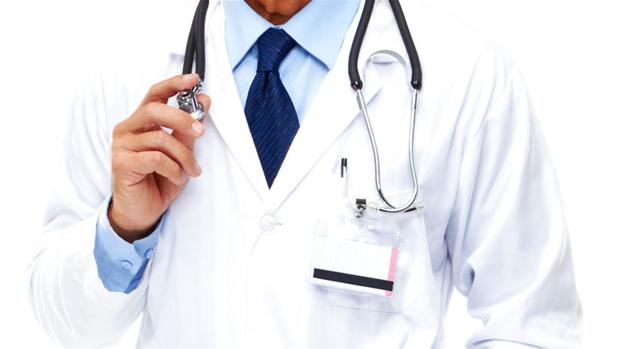 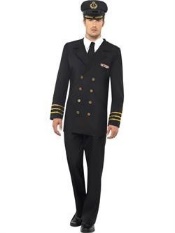 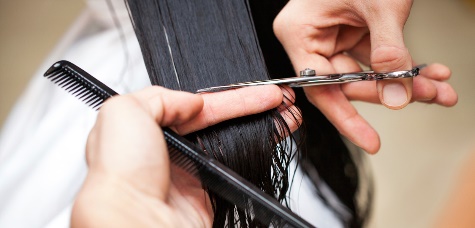 Kend støð í heiminum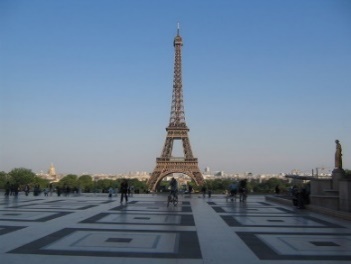 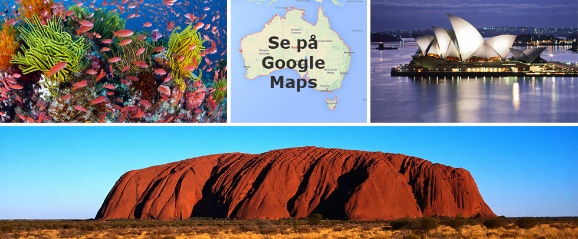 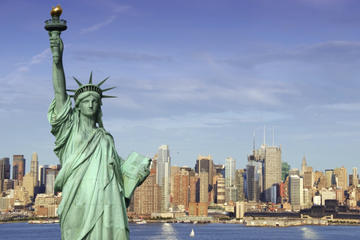 Frítíðin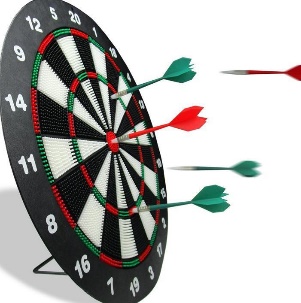 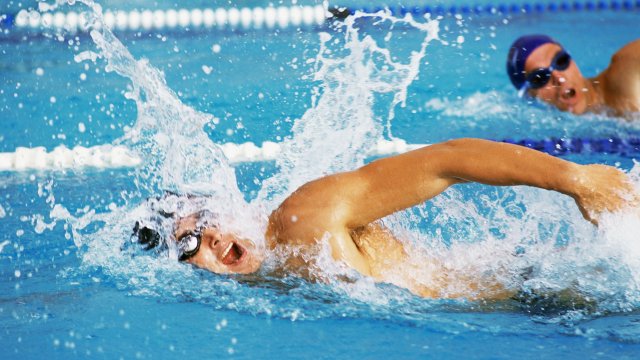 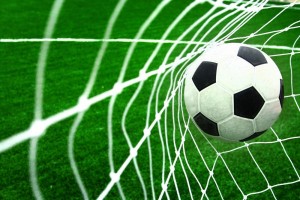 Túrurin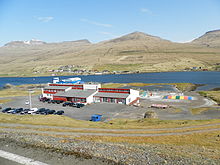 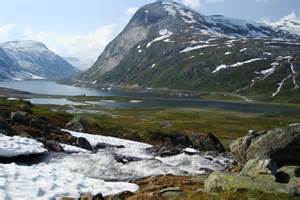 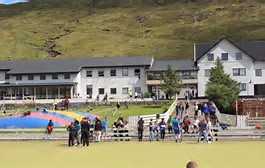 Myndirnar omanfyri eru bert nøkur hugskot og íblástur.								Hygg á næstu síðu!At minnast tilSoleiðis skrivar tú stíl: InngangurFrágreiðingEndi                                                                                   InngangurInngangurin skal snúgva seg um eitthvørt, sum hevur við evnið at gera.Inngangurin skal ikki fylla ov nógv – kanska ¼ av stílinum.FrágreiðingFrágreiðingin skal snúgva seg um sjálvt evnið, sum tú velur at skriva um.Frágreiðingin ella stílurin skal fylla ½ ella eitt sindur meir enn tað.Endin Endin av stílinum er, tá tú tekur samanum og gert eina niðurstøðu.Niðurstøðan skal ikki fylla ov nógv – kanska ¼ av stílinum.